Betriebsanweisung 
für den Umgang mit  
AugenschutzUniversität für Bodenkultur15.03.2014GEFAHREN FÜR MENSCH UND UMWELTGEFAHREN FÜR MENSCH UND UMWELTGEFAHREN FÜR MENSCH UND UMWELTGEFAHREN FÜR MENSCH UND UMWELTGEFAHREN FÜR MENSCH UND UMWELTDie Schädigung des Auges kann geschehen durch: Mechanische Einwirkungen: hervorgerufen durch Fremdkörper (Splitter, Späne).Optische Einwirkungen: hervorgerufen durch ultraviolette Strahlen, infrarote Strahlen, LaserChemische Einwirkungen: hervorgerufen durch feste, flüssige oder gasförmige Stoffe hervorgerufen, die in das Auge eindringen und zu Verätzungen führen könnenThermische Einwirkungen: Strahlungswärme, Berührungswärme, Kälteeinwirkung.Die Schädigung des Auges kann geschehen durch: Mechanische Einwirkungen: hervorgerufen durch Fremdkörper (Splitter, Späne).Optische Einwirkungen: hervorgerufen durch ultraviolette Strahlen, infrarote Strahlen, LaserChemische Einwirkungen: hervorgerufen durch feste, flüssige oder gasförmige Stoffe hervorgerufen, die in das Auge eindringen und zu Verätzungen führen könnenThermische Einwirkungen: Strahlungswärme, Berührungswärme, Kälteeinwirkung.Die Schädigung des Auges kann geschehen durch: Mechanische Einwirkungen: hervorgerufen durch Fremdkörper (Splitter, Späne).Optische Einwirkungen: hervorgerufen durch ultraviolette Strahlen, infrarote Strahlen, LaserChemische Einwirkungen: hervorgerufen durch feste, flüssige oder gasförmige Stoffe hervorgerufen, die in das Auge eindringen und zu Verätzungen führen könnenThermische Einwirkungen: Strahlungswärme, Berührungswärme, Kälteeinwirkung.Die Schädigung des Auges kann geschehen durch: Mechanische Einwirkungen: hervorgerufen durch Fremdkörper (Splitter, Späne).Optische Einwirkungen: hervorgerufen durch ultraviolette Strahlen, infrarote Strahlen, LaserChemische Einwirkungen: hervorgerufen durch feste, flüssige oder gasförmige Stoffe hervorgerufen, die in das Auge eindringen und zu Verätzungen führen könnenThermische Einwirkungen: Strahlungswärme, Berührungswärme, Kälteeinwirkung.SCHUTZMASSNAHMEN, VERBOTE UND VERHALTENSREGELNSCHUTZMASSNAHMEN, VERBOTE UND VERHALTENSREGELNSCHUTZMASSNAHMEN, VERBOTE UND VERHALTENSREGELNSCHUTZMASSNAHMEN, VERBOTE UND VERHALTENSREGELNSCHUTZMASSNAHMEN, VERBOTE UND VERHALTENSREGELN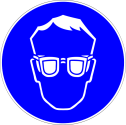 Technische Schutzmaßnahmen und VerhaltensregelnArbeitsplatz: Augenspülflasche oder Augenbrause aufstellen und Standort kennzeichnen.Lagerung: Nach Gebrauch Augenschutz in staubdichten Gefäßen aufbewahren. Nicht mit den Sichtscheiben nach unten ablegen, um Kratzer zu vermeiden.Transport: Augenschutz in geeigneten Gefäßen transportieren. Nicht in Werkzeugkisten,Schutzkleidung aufbewahren.Personenbezogene Schutzmaßnahmen und VerhaltensregelnTragen: Bei Arbeiten mit Gefahr für die Augen, sind ArbeitnehmerInnen verpflichtet, einen geeigneten Augenschutz zu tragen. Betriebsanweisungen oder Sicherheitsdatenblätter beachten!Hygienische Schutzmaßnahmen und VerhaltensregelnZur Vermeidung des Nachlassens der Sicht istAugenschutz in regelmäßigen Abständen zu reinigen und zu desinfizieren. Die Anweisungen des Herstellers sind zu beachten.Sichtscheiben sind von Hand mit Seifenwasser zu reinigen und mit einem weichen Tuch zu trocknen.Technische Schutzmaßnahmen und VerhaltensregelnArbeitsplatz: Augenspülflasche oder Augenbrause aufstellen und Standort kennzeichnen.Lagerung: Nach Gebrauch Augenschutz in staubdichten Gefäßen aufbewahren. Nicht mit den Sichtscheiben nach unten ablegen, um Kratzer zu vermeiden.Transport: Augenschutz in geeigneten Gefäßen transportieren. Nicht in Werkzeugkisten,Schutzkleidung aufbewahren.Personenbezogene Schutzmaßnahmen und VerhaltensregelnTragen: Bei Arbeiten mit Gefahr für die Augen, sind ArbeitnehmerInnen verpflichtet, einen geeigneten Augenschutz zu tragen. Betriebsanweisungen oder Sicherheitsdatenblätter beachten!Hygienische Schutzmaßnahmen und VerhaltensregelnZur Vermeidung des Nachlassens der Sicht istAugenschutz in regelmäßigen Abständen zu reinigen und zu desinfizieren. Die Anweisungen des Herstellers sind zu beachten.Sichtscheiben sind von Hand mit Seifenwasser zu reinigen und mit einem weichen Tuch zu trocknen.Technische Schutzmaßnahmen und VerhaltensregelnArbeitsplatz: Augenspülflasche oder Augenbrause aufstellen und Standort kennzeichnen.Lagerung: Nach Gebrauch Augenschutz in staubdichten Gefäßen aufbewahren. Nicht mit den Sichtscheiben nach unten ablegen, um Kratzer zu vermeiden.Transport: Augenschutz in geeigneten Gefäßen transportieren. Nicht in Werkzeugkisten,Schutzkleidung aufbewahren.Personenbezogene Schutzmaßnahmen und VerhaltensregelnTragen: Bei Arbeiten mit Gefahr für die Augen, sind ArbeitnehmerInnen verpflichtet, einen geeigneten Augenschutz zu tragen. Betriebsanweisungen oder Sicherheitsdatenblätter beachten!Hygienische Schutzmaßnahmen und VerhaltensregelnZur Vermeidung des Nachlassens der Sicht istAugenschutz in regelmäßigen Abständen zu reinigen und zu desinfizieren. Die Anweisungen des Herstellers sind zu beachten.Sichtscheiben sind von Hand mit Seifenwasser zu reinigen und mit einem weichen Tuch zu trocknen.Technische Schutzmaßnahmen und VerhaltensregelnArbeitsplatz: Augenspülflasche oder Augenbrause aufstellen und Standort kennzeichnen.Lagerung: Nach Gebrauch Augenschutz in staubdichten Gefäßen aufbewahren. Nicht mit den Sichtscheiben nach unten ablegen, um Kratzer zu vermeiden.Transport: Augenschutz in geeigneten Gefäßen transportieren. Nicht in Werkzeugkisten,Schutzkleidung aufbewahren.Personenbezogene Schutzmaßnahmen und VerhaltensregelnTragen: Bei Arbeiten mit Gefahr für die Augen, sind ArbeitnehmerInnen verpflichtet, einen geeigneten Augenschutz zu tragen. Betriebsanweisungen oder Sicherheitsdatenblätter beachten!Hygienische Schutzmaßnahmen und VerhaltensregelnZur Vermeidung des Nachlassens der Sicht istAugenschutz in regelmäßigen Abständen zu reinigen und zu desinfizieren. Die Anweisungen des Herstellers sind zu beachten.Sichtscheiben sind von Hand mit Seifenwasser zu reinigen und mit einem weichen Tuch zu trocknen.VERWENDUNGS- UND GEBRAUCHSEINSCHRÄNKUNGENVERWENDUNGS- UND GEBRAUCHSEINSCHRÄNKUNGENVERWENDUNGS- UND GEBRAUCHSEINSCHRÄNKUNGENVERWENDUNGS- UND GEBRAUCHSEINSCHRÄNKUNGENVERWENDUNGS- UND GEBRAUCHSEINSCHRÄNKUNGENAusrüstungsteile, die durch Unfall oder Missbrauch beschädigt werden, sind auszutauschen bzw. Augenschutz ersetzen lassen.Ausrüstungsteile, die durch Unfall oder Missbrauch beschädigt werden, sind auszutauschen bzw. Augenschutz ersetzen lassen.Ausrüstungsteile, die durch Unfall oder Missbrauch beschädigt werden, sind auszutauschen bzw. Augenschutz ersetzen lassen.Ausrüstungsteile, die durch Unfall oder Missbrauch beschädigt werden, sind auszutauschen bzw. Augenschutz ersetzen lassen.VERHALTEN BEI UNFÄLLEN, ERSTE HILFEVERHALTEN BEI UNFÄLLEN, ERSTE HILFEVERHALTEN BEI UNFÄLLEN, ERSTE HILFEVERHALTEN BEI UNFÄLLEN, ERSTE HILFEVERHALTEN BEI UNFÄLLEN, ERSTE HILFE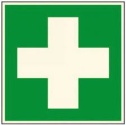 Bei Auftreten von Augenverletzungen oder Augenreizungen durch Kontakt mit verschiedenen Medien Ambulanz Fach- oder Hausarzt aufsuchen.Verletztes Auge mit Augenspülvorrichtung (Wasser) immer mit geöffnetem Lid nach außen(weg vom gesunden Auge) spülen.Bei Auftreten von Augenverletzungen oder Augenreizungen durch Kontakt mit verschiedenen Medien Ambulanz Fach- oder Hausarzt aufsuchen.Verletztes Auge mit Augenspülvorrichtung (Wasser) immer mit geöffnetem Lid nach außen(weg vom gesunden Auge) spülen.Bei Auftreten von Augenverletzungen oder Augenreizungen durch Kontakt mit verschiedenen Medien Ambulanz Fach- oder Hausarzt aufsuchen.Verletztes Auge mit Augenspülvorrichtung (Wasser) immer mit geöffnetem Lid nach außen(weg vom gesunden Auge) spülen.Bei Auftreten von Augenverletzungen oder Augenreizungen durch Kontakt mit verschiedenen Medien Ambulanz Fach- oder Hausarzt aufsuchen.Verletztes Auge mit Augenspülvorrichtung (Wasser) immer mit geöffnetem Lid nach außen(weg vom gesunden Auge) spülen.REINIGUNG, INSTANDSETZUNG, ENTSORGUNGREINIGUNG, INSTANDSETZUNG, ENTSORGUNGREINIGUNG, INSTANDSETZUNG, ENTSORGUNGREINIGUNG, INSTANDSETZUNG, ENTSORGUNGREINIGUNG, INSTANDSETZUNG, ENTSORGUNGVor jeder Benutzung hat jede/r Beschäftigte den Augenschutz durch Sichtkontrolle auf augenfällige Mängel, auf einwandfreien Zustand prüfen auf:ausreichende Durchsicht, Beschädigung durch Missbrauch, Unfallschäden,die Durchsicht behindernde oder die mechanische Festigkeit herabsetzende Kratzer.Leichtgängigkeit der TeileArretierbarkeit der Einstellelemente.Aussonderung, wenn Einstellelemente nicht mehr arretierbar sind.Nicht mehr verwendungsfähiger Augenschutz bzw. Ausrüstungsteile nach betrieblichem Entsorgungskonzept entsorgen.Vor jeder Benutzung hat jede/r Beschäftigte den Augenschutz durch Sichtkontrolle auf augenfällige Mängel, auf einwandfreien Zustand prüfen auf:ausreichende Durchsicht, Beschädigung durch Missbrauch, Unfallschäden,die Durchsicht behindernde oder die mechanische Festigkeit herabsetzende Kratzer.Leichtgängigkeit der TeileArretierbarkeit der Einstellelemente.Aussonderung, wenn Einstellelemente nicht mehr arretierbar sind.Nicht mehr verwendungsfähiger Augenschutz bzw. Ausrüstungsteile nach betrieblichem Entsorgungskonzept entsorgen.Vor jeder Benutzung hat jede/r Beschäftigte den Augenschutz durch Sichtkontrolle auf augenfällige Mängel, auf einwandfreien Zustand prüfen auf:ausreichende Durchsicht, Beschädigung durch Missbrauch, Unfallschäden,die Durchsicht behindernde oder die mechanische Festigkeit herabsetzende Kratzer.Leichtgängigkeit der TeileArretierbarkeit der Einstellelemente.Aussonderung, wenn Einstellelemente nicht mehr arretierbar sind.Nicht mehr verwendungsfähiger Augenschutz bzw. Ausrüstungsteile nach betrieblichem Entsorgungskonzept entsorgen.Vor jeder Benutzung hat jede/r Beschäftigte den Augenschutz durch Sichtkontrolle auf augenfällige Mängel, auf einwandfreien Zustand prüfen auf:ausreichende Durchsicht, Beschädigung durch Missbrauch, Unfallschäden,die Durchsicht behindernde oder die mechanische Festigkeit herabsetzende Kratzer.Leichtgängigkeit der TeileArretierbarkeit der Einstellelemente.Aussonderung, wenn Einstellelemente nicht mehr arretierbar sind.Nicht mehr verwendungsfähiger Augenschutz bzw. Ausrüstungsteile nach betrieblichem Entsorgungskonzept entsorgen.VERANTWORTLICHERVERANTWORTLICHERVERANTWORTLICHERVERANTWORTLICHERVERANTWORTLICHER